DAFTAR PUSTAKAAdila, W., & Syofyan, E. (2016). Pengaruh Corporate Governance dan Karakteristik Perusahaan Terhadap Pengungkapan Sustainability Report: Studi Empiris pada Perusahaan yang Terdaftar di BEI 2010-2014, Vol 4. No 2 (2016) https://doi.org/10.24036/wra.v4i2.7221. Diakses pada tanggal 23 Januari 2023Perusahaan yang Terdaftar di BEI tahun 2010-2014. Jurnal WR, 4(2), 777–792. https://doi.org/10.24036/wra.v4i2.7221. Diakes pada tanggal 20 Desember 2022.Agista, G. G., Putu, N., & Harta, S. (2017). PENGARUH CORPORATE GOVERNANCE STRUCTURE DAN KONSENTRASI KEPEMILIKAN PADA PENGUNGKAPAN ENTERPRISE RISK MANAGEMENT Fakultas Ekonomi dan Bisnis Universitas Udayana ( Unud ), Bali , Indonesia Fakultas Ekonomi dan Bisnis Universitas Udayana ( Unud ), Bali , In. 20, 438–466. https://scholar.google.com/scholar?q=agista+g+g+putu&hl=id&as_sdt=0,5 Diakses pada tanggal 5 januari 2023Antonius, B. (2017). Konsepku Mensukseskan Otonomi Daerah: Membangun Indonesia Berkeadilan Sosial-Ekonomi. Jakarta Yayasan Pustaka Obor IndonesiaAmin, M. A. N. (2022). Analisis Potensi Abnormal Return Positif Terbesar Saham PT. Kalbe Farma Selama Pandemi Covid-19. Jurnal Valuasi: Jurnal Ilmiah Ilmu Manajemen Dan Kewirausahaan, 2(February 2021), 223–233. https://doi.org/https://doi.org/10.46306/vls.v2i1.93Amin, M. A. N. (2022). Reaksi Pasar atas Pengumuman Dividen PT . Kalbe Farma saat Pandemi. Ekonomi, Keuangan, Investasi Dan Syariah (EKUITAS), 3(4), 917–921. https://doi.org/10.47065/ekuitas.v3i4.1585Amin, M. A. N. (2022). Analisis Abnormal Return dan Trading Volume Activity Sebelum dan Setelah Pengumuman Dividen PT.Kalbe Farma Saat Pandemi Covid-19. CREATIVE RESEARCH MANAGEMENT JOURNAL, 5(1), 56–63. https://doi.org//doi.org/10.32663/crmj.v5i1.2461Amin, M. A. N., Indriasih, D., & Utami, Y. (2022). Pemanfaatan Limbah Plastik Menjadi Kerajinantangan Bagi Ibu-Ibu PKK Desa Mejasem Barat, Kecamatan Keramat, Kabupaten Tegal. Jurnal Pengabdian Masyarakat Nusantara, 1(2), 35–41. https://doi.org/https://doi.org/10.35870/jpmn.v2i1.580Amin, M. A. N., & Irawan, B. P. (2021). Apakah Buyback Stock dapat memberikan Keuntungan Tidak Normal saat Pandemi ? PERMANA, 13(1), 46–59. https://doi.org/https://doi.org/10.24905/permana.v13i1.159Amin, M. A. N., & Ramdhani, D. (2017). Analysis of Abnormal Return, Stock Return and Stock Liquidity Before and After Buyback Share: Case Study of Companies Listed in Indonesia Stock Exchange in Period of 2011-2015. Rjoas, 11(November), 312–323. https://doi.org/https://doi.org/10.18551/rjoas.2017-11.37Amin, M. A. N., & Yunita, E. A. (2022). Analisis Potensi Pajak Hotel dan Pajak Restoran Kabupaten Tegal di Tengah Pandemi. INOVASI : Jurnal Ekonomi , Keuangan Dan Manajemen, 18(2), 232–240. https://doi.org/dx.doi.org/10.29264/jinv.v18i2.10551Amelia & Cahyati, A. D. (2015). Pengaruh Kinerja Keuangan, Kinerja Lingkungan, Size, Danukuran Dewan Komisaris Terhadap Csrdisclosure. JRAK: Jurnal Riset Akuntansi & Komputerisasi Akuntansi, 6(02), 64–79. https://scholar.google.com/scholar?hl=id&as_sdt=0%2C5&q=amelia+%26+cahyati&btnG=. Diakses pada tanggal 20 Desember 2022Antonius, B. (2017). Konsepku Mensukseskan Otonomi Daerah: Membangun Indonesia BerkeadilanSosial-Ekonomi. Jakarta:Yayasan Pustaka Obor IndonesiaBulan, A. A. A. T., & Astika, I. B. P. (2014). MODERASI CORPORATE SOCIAL RESPONSIBILITY TERHADAP PENGARUH KINERJA KEUANGAN PADA NILAI PERUSAHAAN Fakultas Ekonomi dan Bisnis Universitas Udayana , Bali , Indonesia dunia bisnis dan para investor lebih tertarik melihat secara komprehensif laporan Responsi. E-Jornal Akuntansi Universitas Udayana 8.2 ISSN: 2302 – 8556, 8(2), 136–151. https://scholar.google.com/scholar?hl=id&as_sdt=0%2C5&q=bulan+A+A+A+T+%26+ASTIKA&btnG=. Diakses pada tanggal 25 Desember 2022Fahmi, N. U. R. (2018). Analisis Kemampuan Economic Value Added Dan Market Value Added Untuk Mengukur Kinerja. 1–23. http://openjurnal.unpam.ac.id/index.php/JIA/article/view/904. Diakses pada tanggal 2 Februari 2023GN Ahmad, Rizal Lullah, M. E. S. S. (2020). PENGARUH KEPUTUSAN INVESTASI, KEPUTUSAN PENDANAAN, KEBIJAKAN DIVIDEN, DAN UKURAN DEWAN KOMISARIS TERHADAP NILAI PERUSAHAAN PADA PERUSAHAAN MANUFAKTUR YANG TERDAFTAR DI BURSA EFEK INDONESIA PERIODE 2016-2018. 11(1), 169–184. https://doi.org/10.21009/JRMSI.011.1.09. Diakses pada tanggal 16 Desember 2022K Muliani, N. N. (2018). Pengaruh Good Corporate Governance dan Pengungkapan Corporate Social Responsibility ataerhadap Nilai Perusahaan. 2014. https://e-journal.unmas.ac.id/index.php/kharism/article/view/536. Diakses pada tanggal 23 Desember 2022Karina, D. R. M., & Setiadi, I. (2020). Pengaruh Csr Terhadap Nilai Perusahaan Dengan Gcg Sebagai Pemoderasi. Jurnal Riset Akuntansi Mercu Buana, 6(1), 37. https://doi.org/10.26486/jramb.v6i1.1054. Diakses pada tanggal 27 Desember 2022Lastanti, H. S., & Salim, N. (2018). PENGARUH PENGUNGKAPAN CORPORATE SOCIAL RESPONSIBILITY , GOOD CORPORATE GOVERNANCE , DAN. 0832, 27–40. https://www.semanticscholar.org/paper/PENGARUH-PENGUNGKAPAN-CORPORATE-SOCIAL-GOOD-DAN-Lastanti Salim/dbddc9f9ae64efd57bf0b871e65ed64b93379690?p2df. Diakses pada tanggal 22 Desember 2022Lestari, T., Mutmainah, K., Akuntansi, P., Ekonomi, F., & Bisnis, D. (2020). Pengaruh  Karakteristik Dewan Komisaris dan Dewan Direksi Terhadap Kinerja Keuangan Studi Empiris pada Perusahaan Manufaktur Industri Barang Konsumsi yang terdaftar di BEI Periode 2015 sampai 2018. Journal of Economic, Business and Engineering (JEBE), 2(1), 34–41. https://ojs.unsiq.ac.id/index.php/jebe/article/view/1455. Diakses pada tanggal 20 Januari 20Mudjijah, S., Khalid, Z., & Astuti, D. A. S. (2019). Pengaruh Kinerja Keuangan Dan Struktur Modal Terhadap Nilai Perusahaan Yang Dimoderasi Variabel Ukuran Perusahaan. Jurnal Akuntansi Dan Keuangan, 8(1), 41–56. https://journal.budiluhur.ac.id/index.php/akeu/article/view/839. Diakses pada tanggal 26 Januari 2023Novitasari, D., & Kusumowati, D. (2021). Pengaruh Mekanisme Good Corporate Governance dan Profitabilitas terhadap Nilai Perusahaan. Jurnal Akuntansi Dan Perpajakan, 7(1), 39–47. http://jurnal.unmer.ac.id/index.php/ap. Diakses pada tanggal 5 Februari 2023Prasetyo, H., Julianto, W., & Laela Ermaya, H. N. (2020). Penerapan Good Corporate Governance dan Kinerja Keuangan terhadap Nilai Perusahaan. Jurnal Syntax Transformation, 1(10), 709–721. https://doi.org/10.46799/jst.v1i10.164. Diakses pada tanggal 3 Februarai 2023Puspaningrum, Y. (2017). Pengaruh Corporate Social Responsibility Dan Kepemilikan Manajerial Terhadap Nilai Perusahaan Dengan Profitabilitas Dan Ukuran Perusahaan Sebagai Variabel Moderating (Studi Empiris Pada Perusahaan Pertambangan Di Bursa Efek Indonesia). Jurnal Profita, 2(1), 1–14. http://repository.unp.ac.id/17788/. Diakses pada tanggal 18 Desember 2022Putri, I. A. S., & H, B. S. (2016). Pengaruh Tanggung Jawab Sosial Perusahaan Dan Mekanisme Tata Kelola Perusahaan Terhadap Nilai Perusahaan. Pengaruh Tanggung Jawab Sosial Perusahaan Dan Mekanisme Tata Kelola Perusahaan Terhadap Nilai Perusahaan, 15, 667–694. https://scholar.google.com/scholar?q=pengaruh+tanggung+jawab+sosial+perusahaan+dan+mekanisme+tata+kelola+perusahaan&hl=id&as_sdt=0,5. Diakses pada tanggal 20 Januari 2023Rafid, A. G., Pohan, H. T., Noor, I. N., Ekonomi, F., Bisnis, D., & Trisakti, U. (2017). Perusahaan Dengan Pengungkapan Corporate Social Responsibility Sebagai Variabel Pemoderasi. Jurnal Akuntansi Trisakti, 4(September), 245–258. http://dx.doi.org/10.25105/jat.v4i2.4838. Diakses pada tanggal 23 Desember 2022Rahmawati, I.A., Rikumahu, Brady., dan Dillak, V. J. (2017). Pengaruh dewan direksi, dewan komisaris, komite audit dan Corporate social responsibility Terhadap kinerja keuangan perusahaan. Jurnal Akuntansi Dan Ekonomi, 2(2), 54–70. https://doi.org/10.29407/jae.v2i2.866 . Diakses pada tanggal 28 Desember 2022Rutin, R., Triyonowati, T., & Djawoto, D. (2019). Pengaruh Kinerja Keuangan Terhadap Nilai Perusahaan Dengan Kebijakan Dividen Sebagai Variabel Moderating. Jurnal Riset Akuntansi & Perpajakan (JRAP), 6(01), 126–143. https://doi.org/10.35838/jrap.v6i01.400. Diakses pada tanggal 4 Januari 2023Syairozi, Muhammad Imam. (2019). Pengungkapan CSR pada Perusahaan Manufaktur dan Perbankan. Magelang: Tidar MediaSimanjuntak, W. A. (2018). Pengaruh Good Corporate Governance Dan Growth Opportunity Terhadap Nilai Perusahaan Telekomunikasi Di Bursa Efek Indonesia Periode 2010-2017. Methosika: Jurnal Akuntansi Dan Keuangan …, 2(1), 97–110. http://www.methosika.net/index.php/jsika/article/view/26. Diakses pada tanggal 26 Januari 2023Subiantoro, O. H. (2015). Pengaruh Karakteristik Perusahaan Terhadap Pengungkapan CSR. Jurnal Ilmu & Riset Akuntansi, 4(7), 1–11. http://jurnalmahasiswa.stiesia.ac.id/index.php/jira/article/download/3186/3202. Diakses pada tanggal 28 Januari 2023Suhartini, D., Ngurah, I. G., Dimas, Y., Bagus, I., Astika, P., Khasanah, I. D., & Sucipto, A. (2020). Pengaruh corporate social responbility (csr) dan good corporate governance (gcg) terhadap nilai perusahaan dengan profitabilitas sebagai variabel intervening. AKUNTABEL: Jurnal Akuntansi Dan Keuangan, 17(1), 14–28. http://repository.uin-malang.ac.id/5604/. Diakses pada tanggal 28 Januari 2023Sukasih, A., & Sugiyanto, E. (2017). PENGARUH STRUKTUR GOOD CORPORATE GOVERNANCE DAN KINERJA LINGKUNGAN TERHADAP PENGUNGKAPAN CORPORATE SOCIAL RESPONSIBILITY (Studi Pada Perusahaan Manufaktur di Bursa Efek Indonesia Periode 2011-2015). Riset Akuntansi Dan Keuangan Indonesia, 2(2), 121–131. https://doi.org/10.23917/reaksi.v2i2.4894. diakses pada tanggal 24 Desember 2022Susilowati, Y., & Turyanto, T. (2011). REAKSI SIGNAL RASIO PROFITABILITAS DAN RASIO SOLVABILITAS TERHADAP RETURN SAHAM PERUSAHAAN PROFITABILITY AND SOLVABILITY RATIO REACTION SIGNAL TOWARD STOCK RETURN COMPANY. In Dinamika Keuangan dan Perbankan (Vol. 3, Issue 1, pp. 17–37). https://www.unisbank.ac.id/ojs/index.php/fe1/article/view/192. Diakses pada tanggal 17 Desember 2022Suwandi, . (2021). The Effect of Corporate Social Responsibility, Working Capital Efficiency, Earning Per Share on Company Performance and Mining Company Value 2019-2020. Asian Journal of Economics, Business and Accounting, 21(4), 68–80. https://doi.org/10.9734/ajeba/2021/v21i430372. Diakses pada tanggal 14 Januari 2023Syarozi, I. (2019). Pengungkapan CSR pada Perusahaan Mnufaktur dan Perbankan. Magelang: Tidar MediaWedayanti, L. P., & Wirajaya, I. G. A. (2018). Pengaruh Pengungkapan Corporate Social Responsibility Pada Nilai Perusahaan dengan Ukuran Perusahaan sebagai Variabel Moderasi. E-Jurnal Akuntansi, 24, 2304. https://doi.org/10.24843/eja.2018.v24.i03.p25. Diakses pada tanggal 28 Desember 2022Wijayanti, A., Wijayanti, A., & Samrotun, Y. C. (2016). Pengaruh Karakteristik Perusahaan, Gcg Dan Csr Terhadap Penghindaran Pajak. Seminar Nasional IENACO –, 2337–4349. http://hdl.handle.net/11617/712. Diakses pada tanggal 27 Januari 2023Yuliana, O., & Juniarti. (2022). Pengaruh Coroporate Social Responsibility Terhadap Nilai Perusahaan di Indonesia yang Bergerak di Sub Sektor Retail dan Trade, Healthy Care, Computer dan Service, dan Investment Company. Business Accounting Review, 3 / (2) 151-160. dakses pada tanggal 27 Mei 2023"http://www.idx.ac.id" diakses pada tanggal 20  Desember 2023LAMPIRANLampiran 1Daftar Sampel Perusahaan Sektor Basik MaterialPeriode 2018-2022Sumber: Bursa Efek IndonesiaLampiran 2Hasil Perhitungan Tanggung Jawab Sosil PerusahaanPeriode 208-2022	Sumber: www.idx.co.id Lampiran 3Hasil Perhitungan Kinerja KeuanganPeriode 2018-2022Sumber: www.idx.co.id Data diolah peneliti 2023Lampiran 4Hasil Perhitungan Dewan Komisaris       Sumber: www.idx.co.id Data diolah peneliti 2023Lampiran 5Hasil Perhitungan Dewan Direksi	     Sumber: www.idx.co.id Data diolah peneliti 2023	Lampiran 6Hasil Jumlah Anggota Komite Audit	Sumber: www.idx.co.id Data diolah peneliti 2023	Lampiran 7Hasil Perhitungan Nilai PerusahaanSumber: www.idx.co.id Data diolah peneliti 2023	Lampiran 8Hasil Uji Normalitas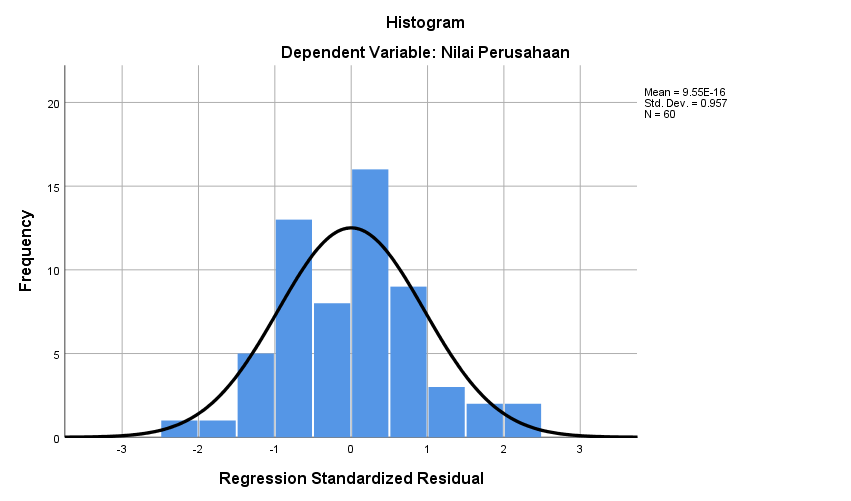 Sumber: Data SPSS data diolah Peneliti 2023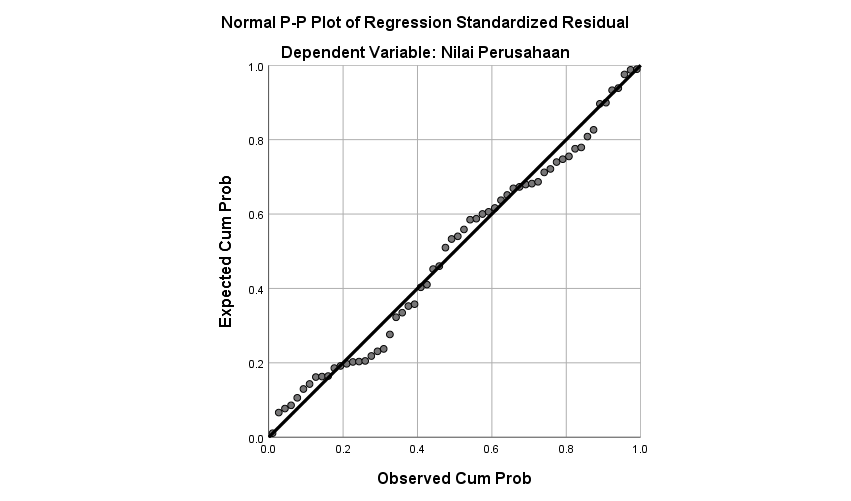 Sumber: Data SPSS data diolah Peneliti 2023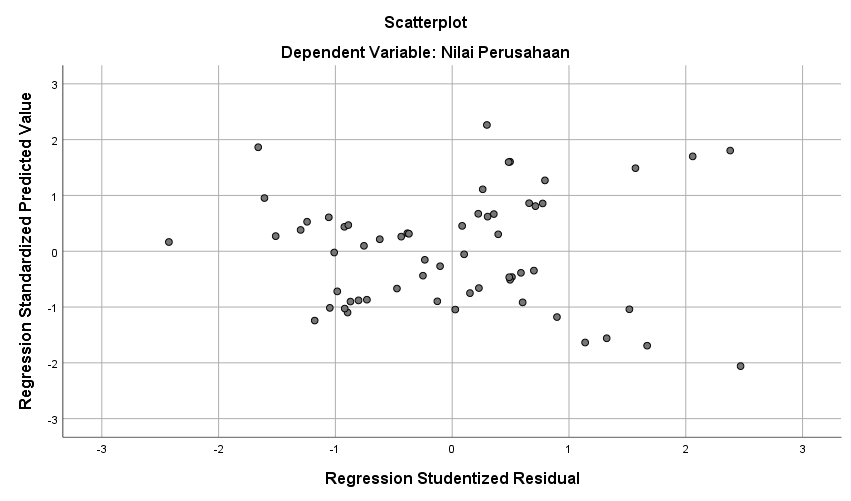 Sumber: Data SPSS data diolah Peneliti 2023One-Sample Kolmogorov-Smirnov TestTest distribution is Normal.b. Calculated from data.c.	Lilliefors Significance Correction.d. This is a lower bound of the true significanceSumber: Data SPSS data diolah Peneliti 2023Lampiran 9 Hasil Uji Multikolonieritas  Sumber: Data SPSS data diolah Peneliti 2023Sumber: Data SPSS data diolah Peneliti 2023    Sumber: Data SPSS data diolah Peneliti 2023	Lampiran 10 Hasil Uji HeteroskedastisitasSumber: Data SPSS data diolah Peneliti 2023     Sumber: Data SPSS diolah penulis 2023	Sumber: Data SPSS data diolah Peneliti 2023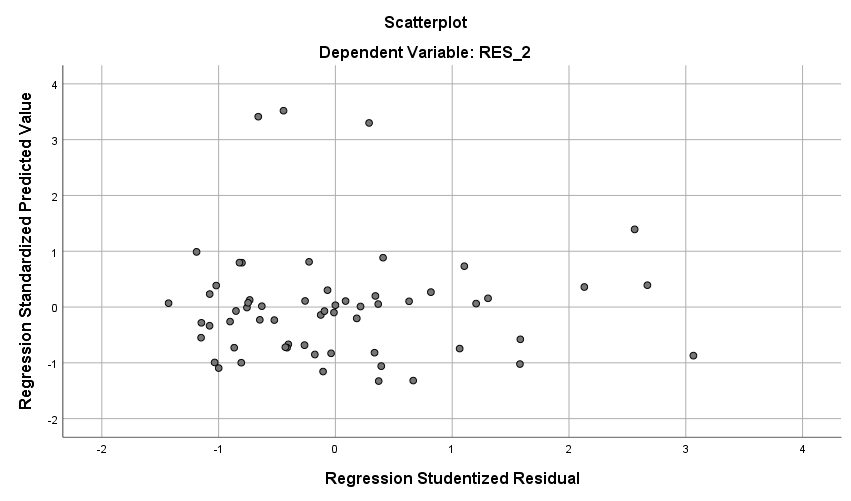 Sumber: Data SPSS data diolah Peneliti 2023Lampiran 11Hasil Uji AutokorelasiSumber: Data SPSS data diolah Peneliti 2023Sumber: Data SPSS data diolah Peneliti 2023Lampiran 12Hasil Uji Regresi Linier BergandaSumber: Data SPSS data diolah Peneliti 2023Lampiran 13Hasil Uji tSumber: Data SPSS data diolah Peneliti 2023Lampiran 14Hasil Uji F     Sumber: Data SPSS data diolah Peneliti 2023Lampiran 15 Koefisien Determinas  Sumber: Data SPSS data diolah Peneliti 2023Lampiran 16Hasil Input ExcelSumber: Data diolah peneliti 2023NOKode SahamNama perusahaan1.ANTMAneka Tambang Tbk2.APLIAsiaplast Industrindo Tbk3.EKADEkadharma Internasional Tbk4.INTPIndocement Tunggal Prakarsa Tbk5.ISSPSteel Pipe Industry Of Indones6.LTLSLautan Luas Tbk7.SMBRSemen Baturaja (persero) Tbk8.SMGRSemen Indonesia (persero) Tbk9.SRSNIndo Acidatama Tbk10.MDKIEmdeki Utama Tbk11.WTONWijaya Karya Beton Tbk12.INCIIntanwijaya Internasional TbkCSRIj = 							NoKode PerusahaanTahunJml. Item CSR91 Item GRI-4CSRI1ANTM201819910.2087911ANTM201925910.2747251ANTM202029910.3186811ANTM202126910.2857141ANTM202241910.4505492APLI201815910.1648352APLI201917910.1868132APLI202016910.1758242APLI202116910.1758242APLI202216910.1758243EKAD201828910.3076923EKAD201920910.219783EKAD202013910.1428573EKAD202115910.1648353EKAD202224910.2637364INTP201812910.1318684INTP201914910.1538464INTP202014910.1538464INTP202125910.2747254INTP202228910.3076925ISSP201811910.1208795ISSP201915910.1648355ISSP202012910.1318685ISSP202113910.1428575ISSP202218910.1978026LTLS201814910.1538466LTLS201921910.230769202014910.153846202117910.186813202226910.2857147SMBR201827910.2967037SMBR201925910.2747257SMBR202027910.2967037SMBR202135910.3846157SMBR202232910.3516488SMGR201811910.1208798SMGR201911910.1208798SMGR202011910.1208798SMGR202112910.1318688SMGR202225910.2747259SRSN201814910.1538469SRSN201911910.1208799SRSN202013910.1428579SRSN202113910.1428579SRSN202218910.19780210MDKI201831910.34065910MDKI201927910.29670310MDKI202023910.25274710MDKI202131910.34065910MDKI202228910.30769211WTON201817910.18681311WTON201931910.34065911WTON202021910.23076911WTON202124910.26373611WTON202231910.34065912INCI201825910.27472512INCI201924910.26373612INCI202025910.27472512INCI202124910.26373612INCI202220910.21978ROA = NoPerusahaanTahunLaba BersihTotal Asset%ROA1ANTM201887442659333306390807100263%1ANTM20191938520313019490773010064%1ANTM2020114935369331729512995100362%1ANTM2021186174032916154100566%1ANTM20223820964336372711001136%2APLI2018234966713765.03177E+11100467%2APLI201995886813704.19265E+11100229%2APLI202064240256634.06441E+11100158%2APLI2021232272939624.31281E+11100539%2APLI2022465991366834.68542E+11100995%3EKAD2018740451877638.53267E+11100868%3EKAD2019774075725529.68234E+11100799%3EKAD2020959290708141.08198E+12100887%3EKAD20211.0849E+111.16556E+12100931%3EKAD2022780797932791.22129E+12100639%4INTP2018114595727785562100412%4INTP2019183530527707749100662%4INTP2020180633727344672100661%4INTP2021178849626136114100684%4INTP2022184243425706169100717%5ISSP201848741649407010075%5ISSP20191856946424507100289%5ISSP20201758356078604100289%5ISSP20214850617097322100683%5ISSP20223058497405931100413%6LTLS20182331416318441100369%6LTLS20192257475863204100385%6LTLS20201181965524302100214%6LTLS20213114106226014100500%20223405806094139100559%7SMBR2018760747215538079503100137%7SMBR201930073855571270204100526%7SMBR202010981673573717556010019%7SMBR202151817305581774561910089%7SMBR2022948278895211248525100182%8SMGR2018318570423651155890227100623%8SMGR2019237123379807067100297%8SMGR2020767434378006244100984%8SMGR2021208234776504240100272%8SMGR2022249908382960012100301%9SRSN201838735092686777211100564%9SRSN201942829128779246858100550%9SRSN202044152245906846895100487%9SRSN202126542985960162908100276%9SRSN202233640328876602301100384%10MDKI201833788914065100370%10MDKI201932859923795100356%10MDKI202040085973684100412%10MDKI202138851985400100394%10MDKI2022384171045929100367%11WTON20184.8664E+118.88178E+12100548%11WTON20195.10712E+111.03379E+13100494%11WTON20201.23147E+118.50902E+12100145%11WTON2021814379575698.92818E+1210091%11WTON20221.2106E+119.44753E+12100128%12INCI2018166756737033.91363E+11100426%12INCI2019138117366234.05445E+11100341%12INCI2020300713808734.44866E+11100676%12INCI2021110369243955.10699E+11100216%12INCI2022245023713114.96011E+11100494%Dewan Komisaris = ∑ Anggota dewan komisarisNoKode Perusahaan201820192020202120221.ANTM666552.APLI322233.EKAD333334.INTP566775.ISSP554456.LTLS665667.SMBR555548.SMGR777779.SRSN6666610.MDKI5555511.WTON7655512.INCI33337Dewan Direksi = ∑ Anggota Dewan DireksiNo Kode Perusahaan201820192020202120221.ANTM666552.APLI433343.EKAD333334.INTP999775.ISSP555556.LTLS665667.SMBR555558.SMGR777669.SRSN6666610.MDKI3333311.WTON7655512.INCI33337Komite Audit = ∑ Anggota Komite AuditNoKode Perusahaan201820192020202120221ANTM446442APLI333333EKAD333334INTP333335ISSP333336LTLS333337SMBR333338SMGR344339SRSN3333310MDKI3333311WTON3333312INCI33333Tobin’s Q = NoKodeTahunHarga Saham PenutupanJumlah Saham BeredarTotal HutangTotal AssetTobins'Q1.ANTM20187652403076513567160084333063908070.959291.ANTM20198402403076512061488555301949077301.067971.ANTM2020193524030765126900639703.17295E+151.865441.ANTM202122502403076512079056329161540001.643001.ANTM20221985240307659925212336372710001.418392.APLI201884136267142.98993E+115.03177E+110.821692.APLI2019179136267142.06523E+114.19265E+111.074362.APLI2020198136267142.0045E+114.06441E+111.157012.APLI2021206136267142.00246E+114.31281E+111.115182.APLI2022280381547991895874.68542E+110.228013.EKAD2018680695775001.28685E+118.53267E+110.705303.EKAD2019695695775001.15691E+119.68234E+110.618913.EKAD2020900695775001296172621.08198E+120.578873.EKAD20211.515695775001.35165E+111.16556E+120.116863.EKAD2022278349387501084458.00997E+120.121264.INTP201818450368123169945669732.77886E+132.444124.INTP201919025368123169946274882.77077E+132.527644.INTP202014475368123169951684242.73447E+131.948674.INTP202112100368123169955151502.61361E+131.704264.INTP20229900343107339961392.57062E+131.321385.ISSP201884718599203535786546.49407E+110.929505.ISSP2019184718599203533258416.42451E+120.205805.ISSP2020160718599203527412026.0766E+111.892115.ISSP2021398718599203533102097.09732E+120.402975.ISSP2022246718599203532613967.40593E+120.238696.LTLS2018615156000000041933996.31844E+120.151846.LTLS2019610156000000037030245.8632E+120.162306.LTLS2020490156000000032811805.5243E+120.138372021715156000000035236506.22601E+120.1791520221390156000000031074286.09414E+120.355817.SMBR20181750993253433620644084475.53808E+130.313897.SMBR2019440993253433620889771125.57127E+120.784817.SMBR20201068993253433623292009535.73718E+121.849397.SMBR2021620993253433623515010955.81775E+121.058917.SMBR2022386993253433621243325.21125E+120.735708.SMGR2018115005931520000184195947055.11559E+131.333788.SMGR2019120005931520000439151437.98071E+130.891878.SMGR2020124255931520000405716747.80062E+130.944788.SMGR202172505931520000349401227.65042E+130.562108.SMGR202265756751540089332706538.296E+130.535099.SRSN20186360200000002089891956.86777E+110.552539.SRSN20196860200000002646462957.79247E+110.525669.SRSN20205860200000003189594979.06847E+110.385379.SRSN20215560200000002519554808.60163E+110.385229.SRSN20225260200000002182608.76602E+110.3571010.MDKI20182703530150002826139.14065E+111.0427410.MDKI20191993530150002893972.96904E+112.3660810.MDKI2020232353015000283709.73684E+110.8411210.MDKI20212043530150002801069.854E+110.7308210.MDKI202218535301500021057111.04593E+120.6243911.WTON201837687154666005.74497E+128.88178E+121.0157811.WTON201945087154666006.82945E+121.03379E+131.0399911.WTON202038687154666005.11844E+128.50902E+120.9968911.WTON202124687154666005.4803E+128.92818E+120.8539511.WTON2022191871546660058097089.44753E+120.1762012.INCI201857519612123771402781583.91363E+110.3063912.INCI2019418196121237652322584794.05445E+110.3630812.INCI2020905196121237759908206734.44866E+110.5697912.INCI20215601961212371.31139E+115.10699E+110.4718312.INCI2022680196121237790400702574.96011E+110.42822Unstandardized ResidualN	N	60Normal Parametersa,bMean.0000000Normal Parametersa,bStd. Deviation1.02578259Most Extreme DifferencesAbsolute.089Most Extreme DifferencesPositive.089Most Extreme DifferencesNegative-.055Test StatisticTest Statistic.089Asymp. Sig. (2-tailed)Asymp. Sig. (2-tailed).200c,dVariables Entered/RemovedaVariables Entered/RemovedaVariables Entered/RemovedaVariables Entered/RemovedaModelVariables EnteredVariables RemovedMethod1KA, DK, CSR, ROA, DDb.Entera. Dependent Variable: Nilai Perusahaana. Dependent Variable: Nilai Perusahaana. Dependent Variable: Nilai Perusahaana. Dependent Variable: Nilai Perusahaanb. All requested variables entered.b. All requested variables entered.b. All requested variables entered.b. All requested variables entered.Model SummarybModel SummarybModel SummarybModel SummarybModel SummarybModel SummarybModelRR SquareAdjusted R SquareStd. Error of the EstimateDurbin-Watson1.926a.857.8472.0437782.032a. Predictors: (Constant), KA, DK, CSR, ROA, DDa. Predictors: (Constant), KA, DK, CSR, ROA, DDa. Predictors: (Constant), KA, DK, CSR, ROA, DDa. Predictors: (Constant), KA, DK, CSR, ROA, DDa. Predictors: (Constant), KA, DK, CSR, ROA, DDa. Predictors: (Constant), KA, DK, CSR, ROA, DDb. Dependent Variable: Nilai Perusahaanb. Dependent Variable: Nilai Perusahaanb. Dependent Variable: Nilai Perusahaanb. Dependent Variable: Nilai Perusahaanb. Dependent Variable: Nilai Perusahaanb. Dependent Variable: Nilai PerusahaanCoefficientsaCoefficientsaCoefficientsaCoefficientsaCoefficientsaModelModelCollinearity StatisticsCollinearity StatisticsCollinearity StatisticsModelModelToleranceVIFVIF1CSR.8051.2421.2421ROA.9791.0221.0221DK.3662.7302.7301DD.3342.9912.9911KA.9201.0861.086a. Dependent Variable: Nilai Perusahaana. Dependent Variable: Nilai Perusahaana. Dependent Variable: Nilai Perusahaana. Dependent Variable: Nilai PerusahaanCoefficientsaCoefficientsaCoefficientsaCoefficientsaCoefficientsaCoefficientsaCoefficientsaModelModelUnstandardized CoefficientsUnstandardized CoefficientsStandardized CoefficientstSig.ModelModelBStd. ErrorBetatSig.1(Constant).240.525.456.6501CSR.1771.104.024.161.8731ROA-.007.031-.029-.213.8321DK.003.090.007.030.9771DD.036.084.100.431.6681KA.119.119.139.998.323a. Dependent Variable: RES_2a. Dependent Variable: RES_2a. Dependent Variable: RES_2a. Dependent Variable: RES_2a. Dependent Variable: RES_2a. Dependent Variable: RES_2a. Dependent Variable: RES_2Residuals StatisticsaResiduals StatisticsaResiduals StatisticsaResiduals StatisticsaResiduals StatisticsaResiduals StatisticsaMinimumMaximumMeanStd. DeviationNPredicted Value.67911.2312.8303.1139360Std. Predicted Value-1.3273.519.0001.00060Standard Error of Predicted Value.090.345.183.06060Adjusted Predicted Value.46811.3627.8208.1490860Residual-.812011.73626.00000.5815160Std. Residual-1.3362.856.000.95760Stud. Residual-1.4293.065.0071.01360Deleted Residual-.928541.99924.00951.6538460Stud. Deleted Residual-1.4433.341.0201.04660Mahal. Distance.30918.0624.9174.26260Cook's Distance.000.237.021.04260Centered Leverage Value.005.306.083.07260a. Dependent Variable: RES_2a. Dependent Variable: RES_2a. Dependent Variable: RES_2a. Dependent Variable: RES_2a. Dependent Variable: RES_2a. Dependent Variable: RES_2Model SummarybModel SummarybModel SummarybModel SummarybModel SummarybModel SummarybModelRR SquareAdjusted R SquareStd. Error of the EstimateDurbin-Watson1.926a.857.8472.0437782.032a. Predictors: (Constant), KA, DK, CSR, ROA, DDa. Predictors: (Constant), KA, DK, CSR, ROA, DDa. Predictors: (Constant), KA, DK, CSR, ROA, DDa. Predictors: (Constant), KA, DK, CSR, ROA, DDa. Predictors: (Constant), KA, DK, CSR, ROA, DDa. Predictors: (Constant), KA, DK, CSR, ROA, DDb. Dependent Variable: Nilai Perusahaanb. Dependent Variable: Nilai Perusahaanb. Dependent Variable: Nilai Perusahaanb. Dependent Variable: Nilai Perusahaanb. Dependent Variable: Nilai Perusahaanb. Dependent Variable: Nilai PerusahaanResiduals StatisticsaResiduals StatisticsaResiduals StatisticsaResiduals StatisticsaResiduals StatisticsaResiduals StatisticsaMinimumMaximumMeanStd. DeviationNPredicted Value-.4136418.678288.681884.41761360Std. Predicted Value-2.0592.263.0001.00060Standard Error of Predicted Value.159.609.322.10760Adjusted Predicted Value-.7873618.615128.684114.46202160Residual-2.4645722.467345.0000001.02578360Std. Residual-2.2992.301.000.95760Stud. Residual-2.4262.469-.0011.02560Deleted Residual-2.7452292.841060-.0022241.18389260Stud. Deleted Residual-2.5462.597.0021.04660Mahal. Distance.30918.0624.9174.26260Cook's Distance.000.219.027.04760Centered Leverage Value.005.306.083.07260a. Dependent Variable: Nilai Perusahaana. Dependent Variable: Nilai Perusahaana. Dependent Variable: Nilai Perusahaana. Dependent Variable: Nilai Perusahaana. Dependent Variable: Nilai Perusahaana. Dependent Variable: Nilai PerusahaanCoefficientsaCoefficientsaCoefficientsaCoefficientsaCoefficientsaCoefficientsaCoefficientsaCoefficientsaCoefficientsaCoefficientsaCoefficientsaCoefficientsaCoefficientsaCoefficientsaModelModelUnstandardized CoefficientsUnstandardized CoefficientsUnstandardized CoefficientsStandardized CoefficientsStandardized CoefficientsStandardized CoefficientsttSig.Sig.Collinearity StatisticsCollinearity StatisticsModelModelBStd. ErrorStd. ErrorBetaBetaBetattSig.Sig.ToleranceVIF(Constant)-3.008-3.008.927-3.246-3.246.002.002CSR.677.6771.948.012.347.347.730.730.805.8051.242ROA1.3491.349.055.75924.39124.391.000.000.979.9791.022DK1.3621.362.158.4378.5978.597.000.000.366.3662.730DD.657.657.148.2374.4454.445.000.000.334.3342.991KA-1.451-1.451.211-.221-6.892-6.892.000.000.920.9201.086a. Dependent Variable: Nilai Perusahaana. Dependent Variable: Nilai Perusahaana. Dependent Variable: Nilai Perusahaana. Dependent Variable: Nilai Perusahaana. Dependent Variable: Nilai Perusahaana. Dependent Variable: Nilai Perusahaana. Dependent Variable: Nilai Perusahaana. Dependent Variable: Nilai Perusahaana. Dependent Variable: Nilai Perusahaana. Dependent Variable: Nilai Perusahaana. Dependent Variable: Nilai Perusahaana. Dependent Variable: Nilai Perusahaana. Dependent Variable: Nilai Perusahaana. Dependent Variable: Nilai Perusahaana. Dependent Variable: Nilai PerusahaanCoefficientsaCoefficientsaCoefficientsaCoefficientsaCoefficientsaCoefficientsaCoefficientsaModelModelUnstandardized CoefficientsUnstandardized CoefficientsStandardized CoefficientstSig.ModelModelBStd. ErrorBetatSig.1(Constant)-3.008.927-3.246.0021CSR.6771.948.012.347.7301ROA1.349.055.75924.391.0001DK1.362.158.4378.597.0001DD.657.148.2374.445.0001KA-1.451.211-.221-6.892.000a. Dependent Variable: Nilai Perusahaana. Dependent Variable: Nilai Perusahaana. Dependent Variable: Nilai Perusahaana. Dependent Variable: Nilai Perusahaana. Dependent Variable: Nilai Perusahaana. Dependent Variable: Nilai Perusahaana. Dependent Variable: Nilai PerusahaanANOVAaANOVAaANOVAaANOVAaANOVAaANOVAaANOVAaModelModelSum of SquaresdfMean SquareFSig.1Regression1151.4035230.281200.303.000b1Residual62.082541.1501Total1213.48459a. Dependent Variable: Nilai Perusahaana. Dependent Variable: Nilai Perusahaana. Dependent Variable: Nilai Perusahaana. Dependent Variable: Nilai Perusahaana. Dependent Variable: Nilai Perusahaana. Dependent Variable: Nilai Perusahaana. Dependent Variable: Nilai Perusahaanb. Predictors: (Constant), KA, ROA, CSR, DK, DDb. Predictors: (Constant), KA, ROA, CSR, DK, DDb. Predictors: (Constant), KA, ROA, CSR, DK, DDb. Predictors: (Constant), KA, ROA, CSR, DK, DDb. Predictors: (Constant), KA, ROA, CSR, DK, DDb. Predictors: (Constant), KA, ROA, CSR, DK, DDb. Predictors: (Constant), KA, ROA, CSR, DK, DDModel SummarybModel SummarybModel SummarybModel SummarybModel SummarybModel SummarybModelRR SquareAdjusted R SquareStd. Error of the EstimateDurbin-Watson1.926a.857.8472.0437782.032a. Predictors: (Constant), KA, DK, CSR, ROA, DDa. Predictors: (Constant), KA, DK, CSR, ROA, DDa. Predictors: (Constant), KA, DK, CSR, ROA, DDa. Predictors: (Constant), KA, DK, CSR, ROA, DDa. Predictors: (Constant), KA, DK, CSR, ROA, DDa. Predictors: (Constant), KA, DK, CSR, ROA, DDb. Dependent Variable: Nilai Perusahaanb. Dependent Variable: Nilai Perusahaanb. Dependent Variable: Nilai Perusahaanb. Dependent Variable: Nilai Perusahaanb. Dependent Variable: Nilai Perusahaanb. Dependent Variable: Nilai PerusahaanNoKodeTahunCSR (X1)ROA (X2)DK (X3)DD (X4)KA (X5)Nilai Perusahaan (Y)1ANTM20180.208791209263%6663.6254018281ANTM20190.27472527564%6661.6420023961ANTM20200.318681319362%6664.6223489881ANTM20210.285714286566%5548.3200088471ANTM20220.4505494511136%55415.449145352APLI20180.164835165467%3436.0029919362APLI20190.186813187229%2432.8580161522APLI20200.175824176158%2332.0537039512APLI20210.175824176539%2334.5904375752APLI20220.175824176995%34311.278898153EKAD20180.307692308868%3339.6778403873EKAD20190.21978022799%3338.9947145633EKAD20200.142857143887%3339.8660683873EKAD20210.164835165931%33310.307975193EKAD20220.263736264639%3337.3932131364INTP20180.131868132412%5939.8738157374INTP20190.153846154662%69316.247593664INTP20200.153846154661%69316.211619434INTP20210.274725275684%77318.300348684INTP20220.307692308717%77319.056994755ISSP20180.12087912175%5532.9175771135ISSP20190.164835165289%5536.4840012895ISSP20200.131868132289%4535.5235829375ISSP20210.142857143683%45310.779230535ISSP20220.197802198413%5538.5496410476LTLS20180.153846154369%6639.3797001516LTLS20190.230769231385%6639.7004654796LTLS20200.153846154214%5535.2326073656LTLS20210.186813187500%66312.003516LTLS20220.285714286559%66313.177296747SMBR20180.296703297137%5533.9561101757SMBR20190.274725275526%55310.440639357SMBR20200.29670329719%5531.9856875537SMBR20210.38461538589%5533.1511278427SMBR20220.351648352182%4534.092902628SMGR20180.120879121623%77316.864035188SMGR20190.120879121297%7746.9496118978SMGR20200.120879121984%77418.966699028SMGR20210.131868132272%7638.351033188SMGR20220.274725275301%7639.0289209549SRSN20180.153846154564%66313.280249669SRSN20190.120879121550%66312.992441639SRSN20200.142857143487%66311.737530179SRSN20210.142857143276%6637.5288503199SRSN20220.197802198384%6639.67516306110MDKI20180.340659341370%5337.16075807910MDKI20190.296703297356%5336.92826330510MDKI20200.252747253412%5337.8613978810MDKI20210.340659341394%5337.57110479710MDKI20220.307692308367%5337.1216711WTON20180.186813187548%77315.1178647911WTON20190.340659341494%66311.8803814311WTON20200.230769231145%5534.07875639611WTON20210.26373626491%5533.18690792711WTON20220.340659341128%5533.80232300112INCI 20180.274725275426%3335.26092568112INCI 20190.263736264341%3334.40656191112INCI 20200.274725275676%3337.75965219812INCI 20210.263736264216%3333.1611424812INCI 20220.21978022494%77313.8597417